DOKUMENTASI PENELITIANA. Pelaksanaan Siklus I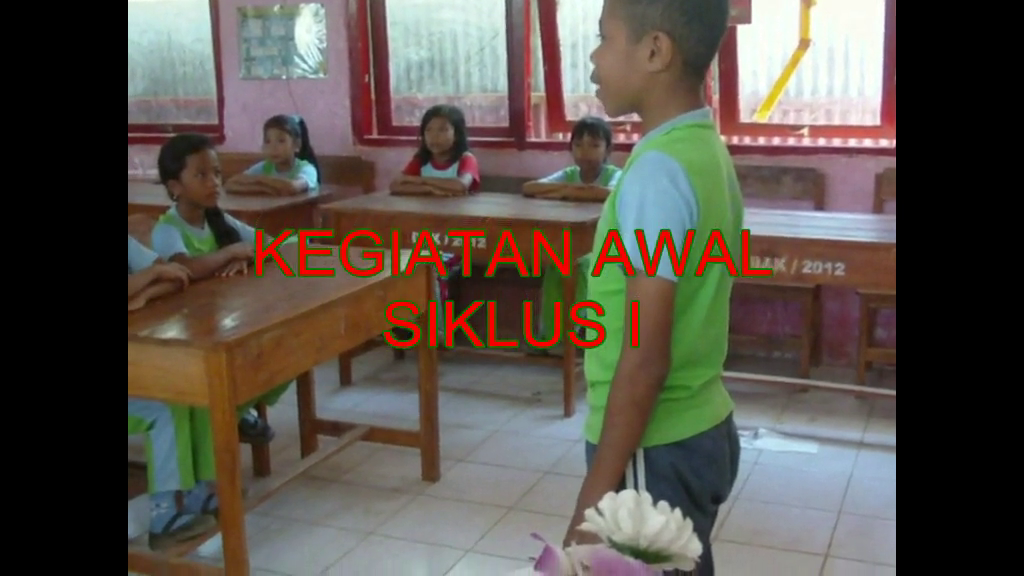 1. 	2. 	 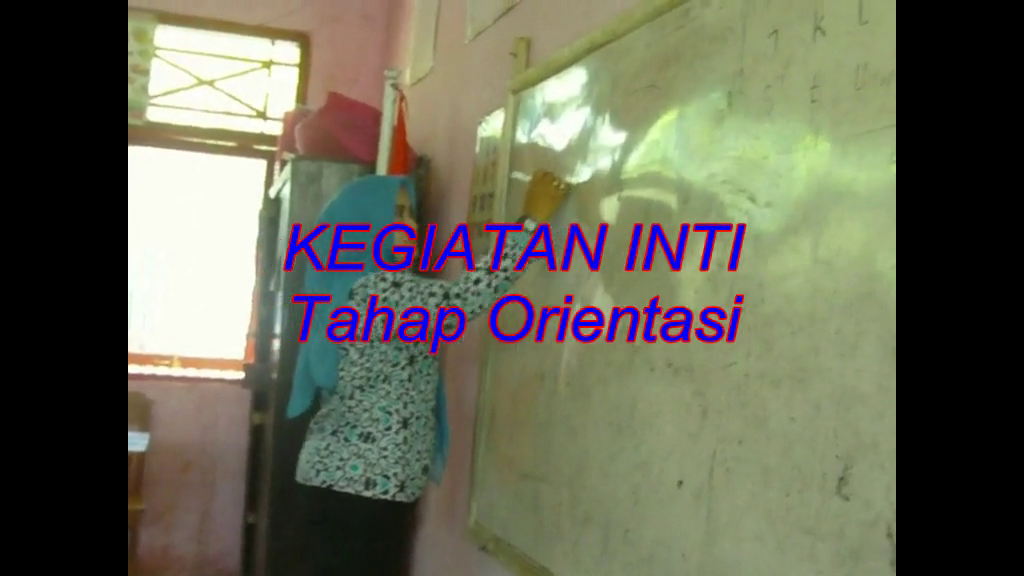 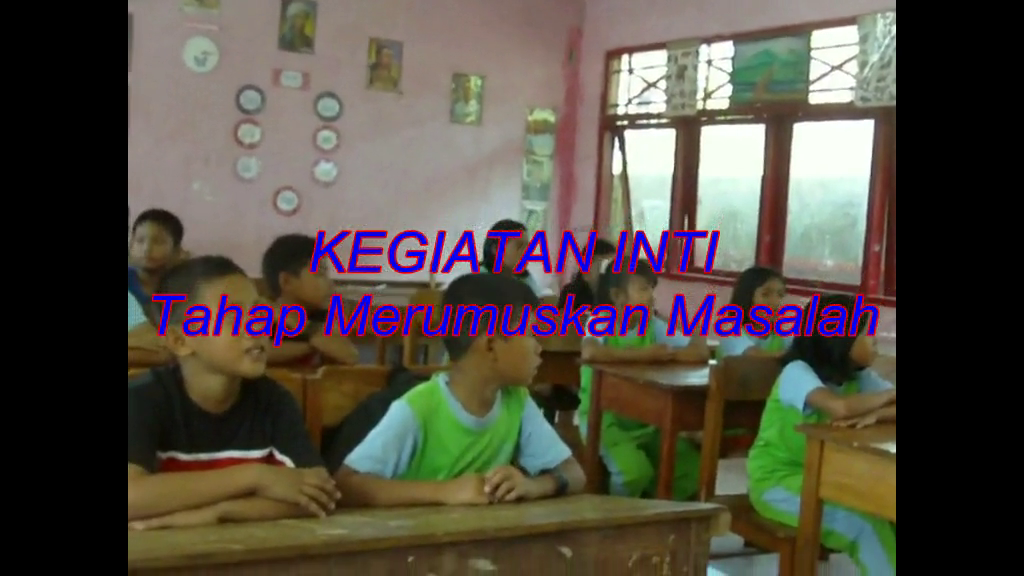 3. 	4. 	 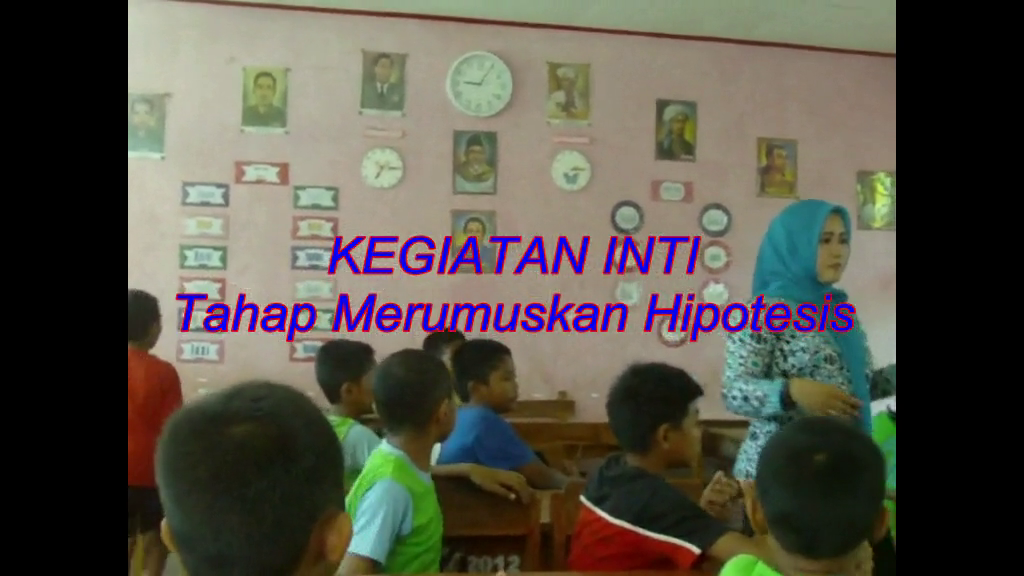 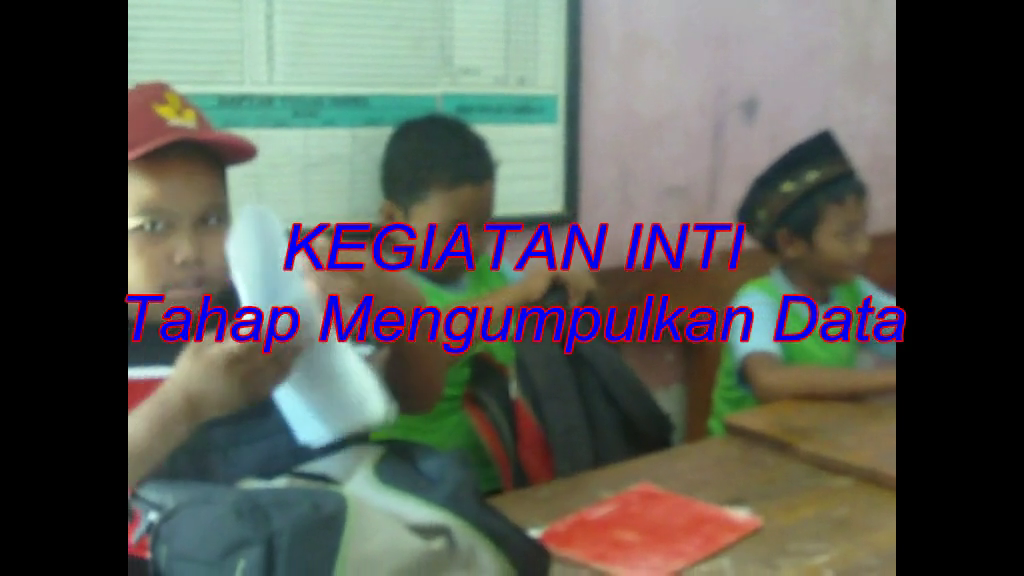 5. 	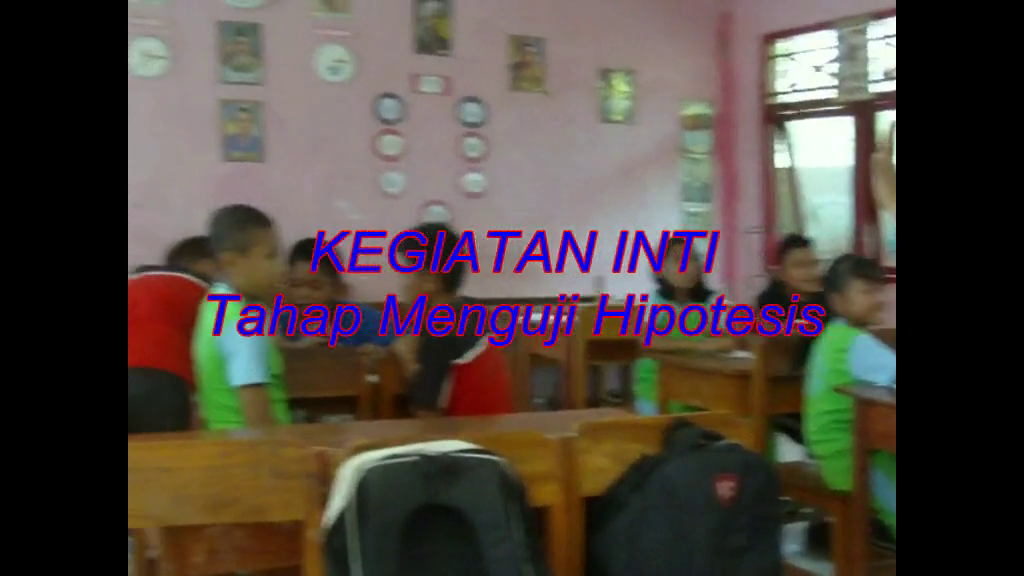 6. 	 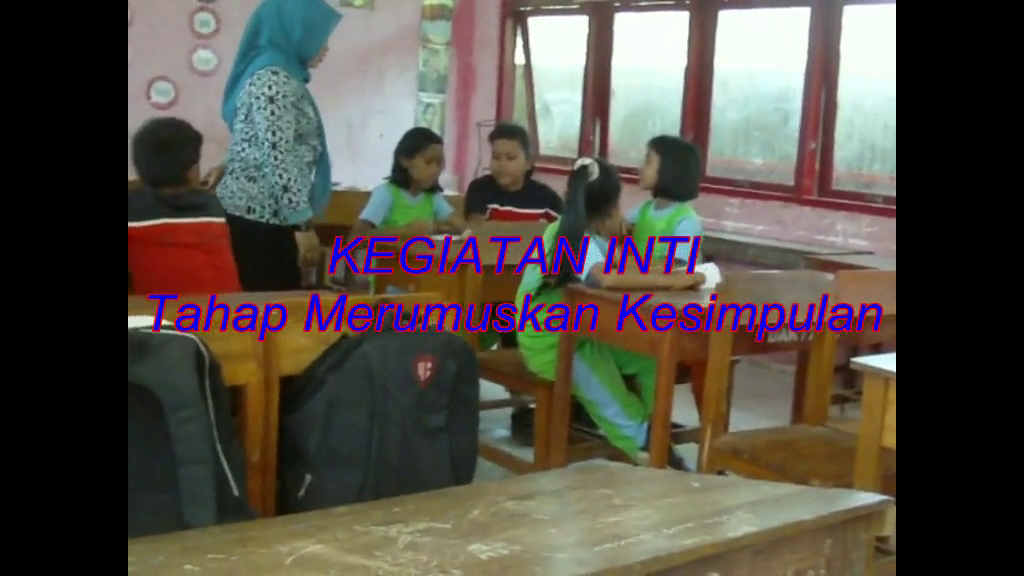 7. 	B. Pelaksanaan Siklus II1. 	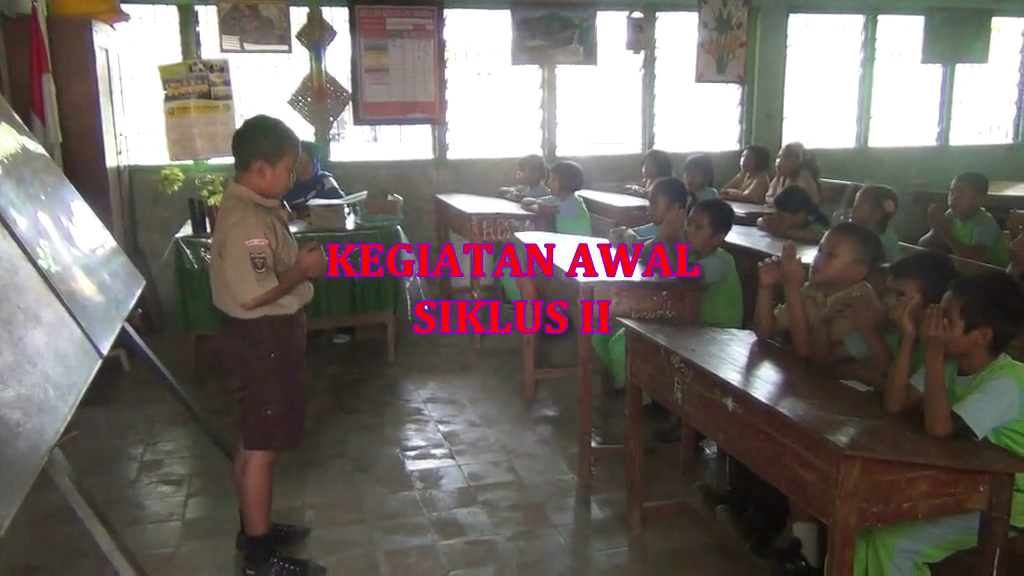 2. 	 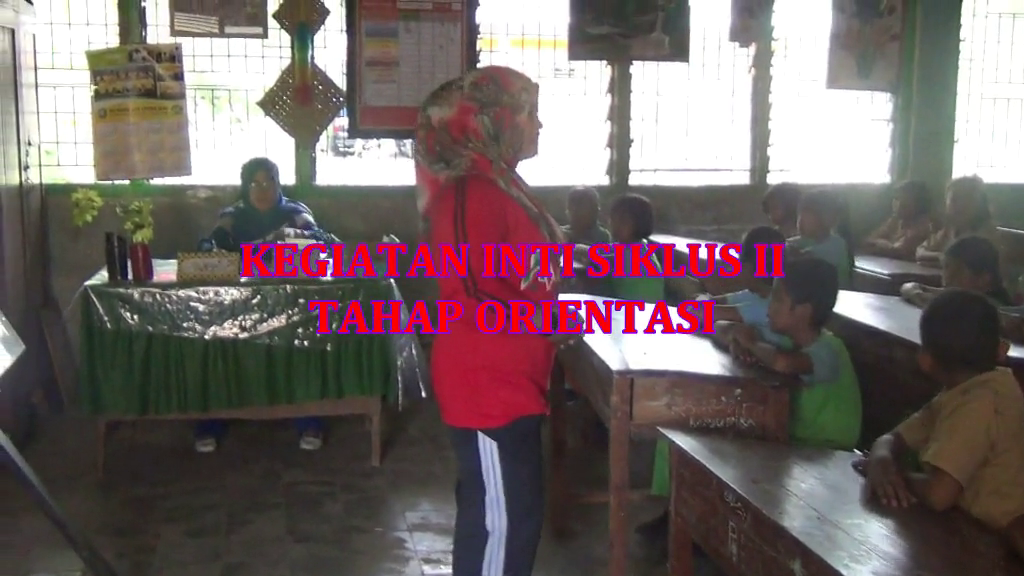 3. 	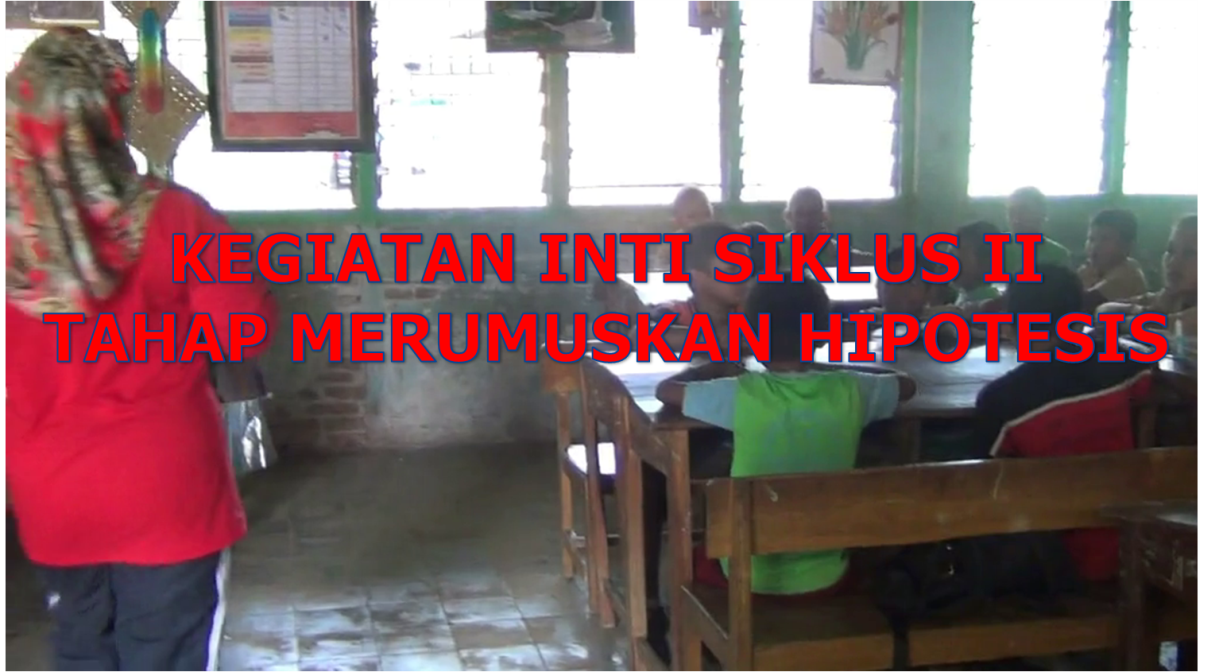 4. 	 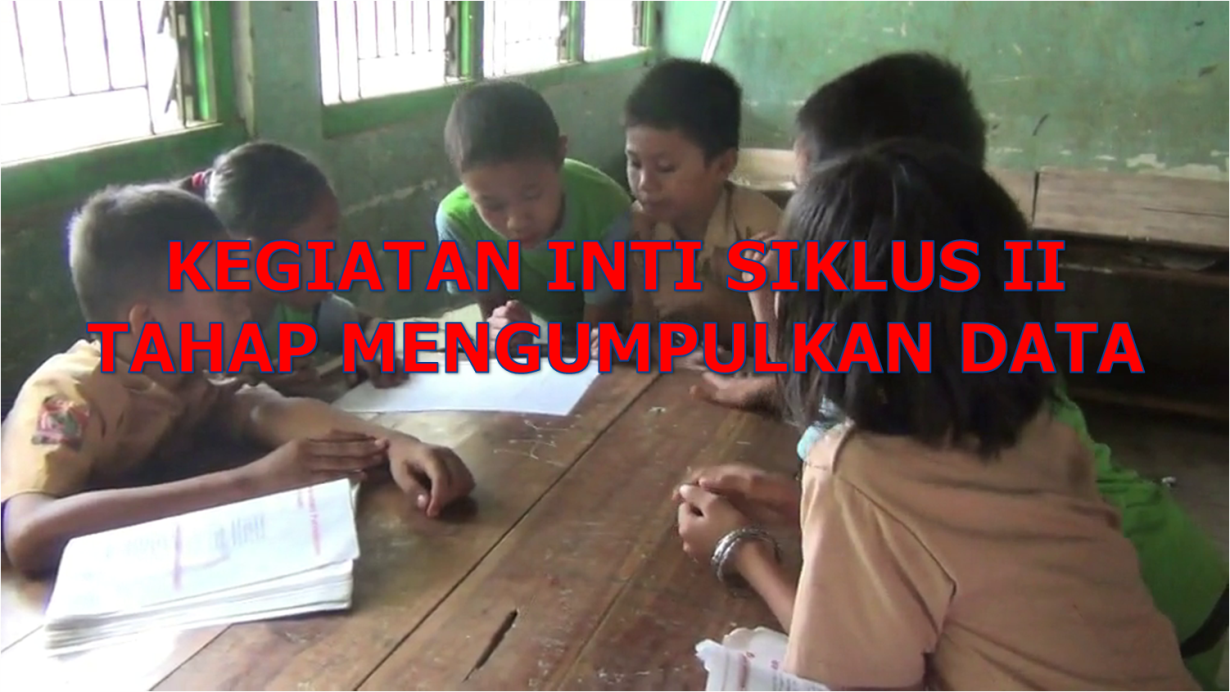 5. 	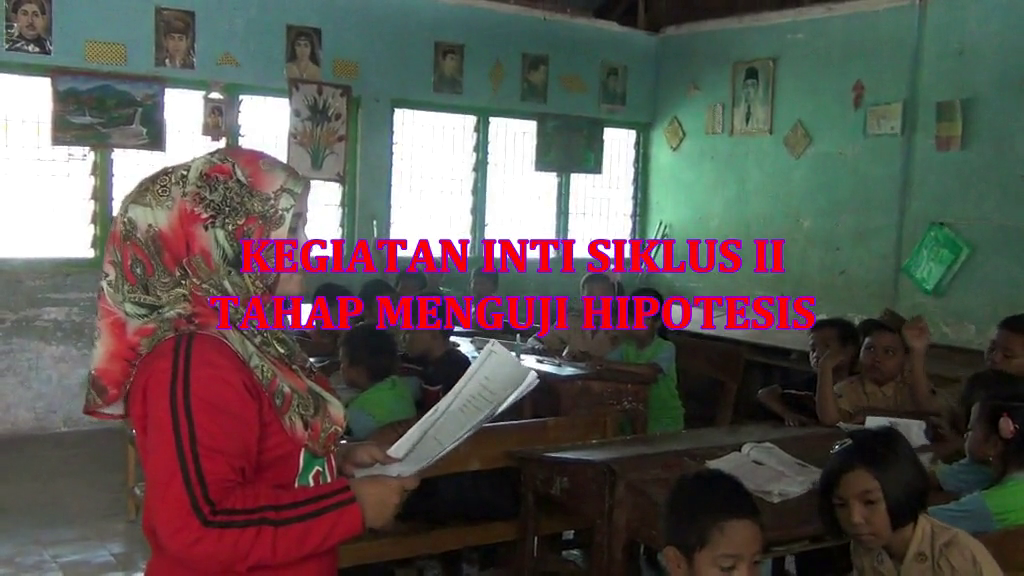 6. 	 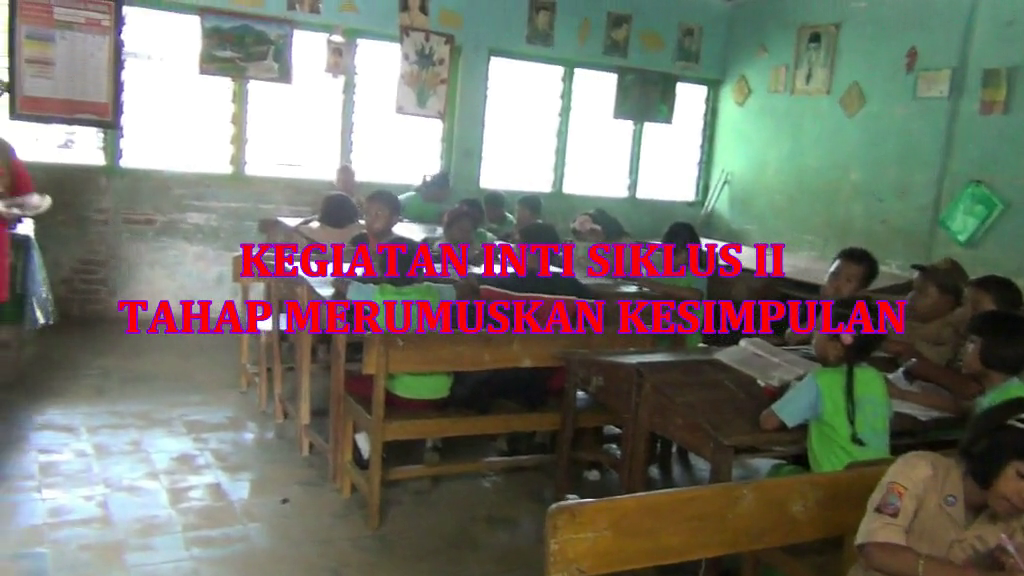 7. 	